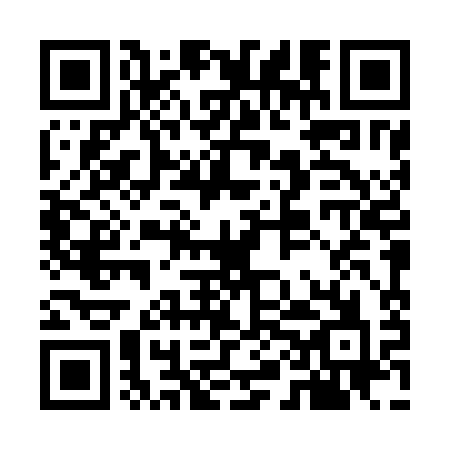 Ramadan times for Alberica, ItalyMon 11 Mar 2024 - Wed 10 Apr 2024High Latitude Method: Angle Based RulePrayer Calculation Method: Muslim World LeagueAsar Calculation Method: HanafiPrayer times provided by https://www.salahtimes.comDateDayFajrSuhurSunriseDhuhrAsrIftarMaghribIsha11Mon4:584:586:3512:264:286:176:177:4912Tue4:564:566:3312:254:296:186:187:5013Wed4:544:546:3112:254:306:206:207:5214Thu4:524:526:3012:254:316:216:217:5315Fri4:504:506:2812:254:326:226:227:5516Sat4:484:486:2612:244:336:246:247:5617Sun4:464:466:2412:244:346:256:257:5718Mon4:444:446:2212:244:356:266:267:5919Tue4:424:426:2012:234:366:276:278:0020Wed4:404:406:1812:234:376:296:298:0221Thu4:384:386:1712:234:386:306:308:0322Fri4:364:366:1512:234:396:316:318:0523Sat4:344:346:1312:224:406:336:338:0624Sun4:314:316:1112:224:416:346:348:0825Mon4:294:296:0912:224:426:356:358:0926Tue4:274:276:0712:214:436:366:368:1027Wed4:254:256:0512:214:446:386:388:1228Thu4:234:236:0312:214:456:396:398:1329Fri4:214:216:0212:204:466:406:408:1530Sat4:194:196:0012:204:476:416:418:1731Sun5:165:166:581:205:487:437:439:181Mon5:145:146:561:205:497:447:449:202Tue5:125:126:541:195:507:457:459:213Wed5:105:106:521:195:517:477:479:234Thu5:085:086:501:195:517:487:489:245Fri5:065:066:491:185:527:497:499:266Sat5:035:036:471:185:537:507:509:287Sun5:015:016:451:185:547:527:529:298Mon4:594:596:431:185:557:537:539:319Tue4:574:576:411:175:567:547:549:3210Wed4:544:546:401:175:577:557:559:34